Please note that this content is embargoed until 00.01 hours 17th February 2021TVCA #KnowYourCancerRisk: Lung
Social Media Toolkit (Twitter): Messages & SchedulingDear Colleagues,As part of the national and local lung cancer awareness campaigns we are asking local Communication Teams to kindly tweet the following messages over the next six weeks (see schedule). Alternatively, please re-tweet these messages from @ThamesV_Cancer, who will being tweeting W/C 22nd February.In addition, we ask that local Communication Teams share their Twitter handle with us, so that TVCA can follow and re-tweet any relevant communications to a wider audience.Many thanks for your support.Thames Valley Cancer Alliance TeamW/CMessage15th Feb & 22nd FebMessage 1
If you’ve had a persistent cough for 3 or more weeks, which has continued after a negative COVID-19 test, then please speak to your GP, as it may well be a sign of lung cancer #HelpUsHelpYou #TVCAKnowYourCancerRiskMessage 2
“We are very, very keen to see you, if you have any symptoms that might be consistent with lung cancer.” Dr Karen Sandhu provides important information on the signs and symptoms of lung cancer. https://www.youtube.com/watch?v=RBFQ6LIToDU #HelpUsHelpYou #TVCAKnowYourCancerRisk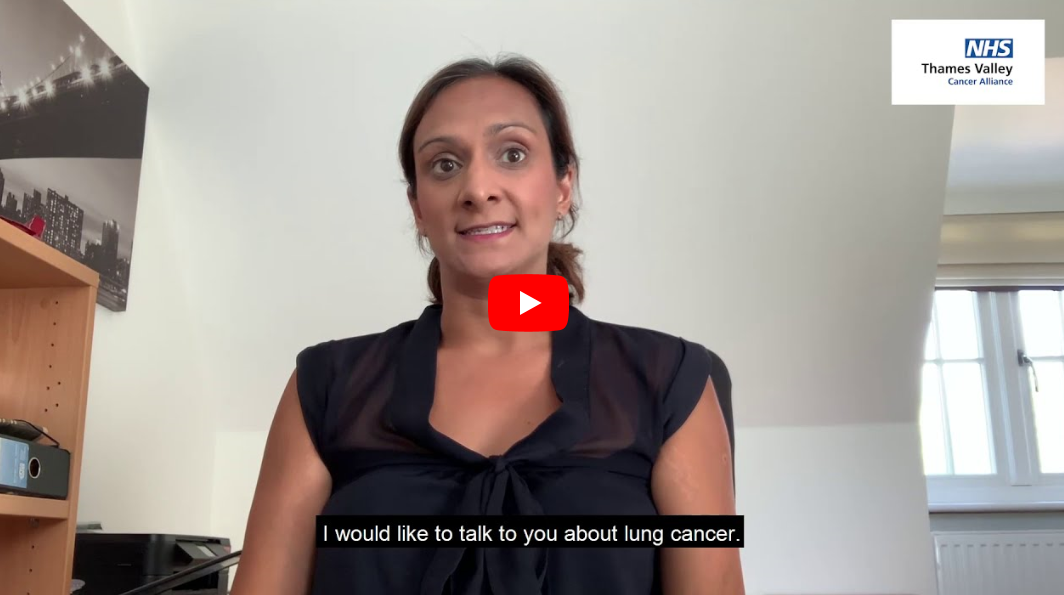 Message 3
“It is vital that you speak to your GP if you have had a cough for 3 weeks or more, which has persisted after a negative COVID-19 test” Dr Anant Sachdev (Prevention & Early Diagnosis Clinical Lead, Thames Valley Cancer Alliance)#HelpUsHelpYou #TVCAKnowYourCancerRisk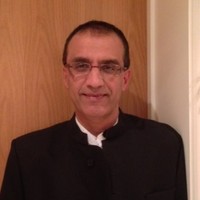 1st Mar & 8th MarMessage 1The Roy Castle Lung Foundation is a UK Lung Cancer charity dedicated to helping everyone affected by the disease. For support visit https://www.roycastle.org/ #HelpUsHelpYou #TVCAKnowYourCancerRiskMessage 2Macmillan Cancer Support has produced an easy read booklet for people with a learning disability, to help make them aware of the signs and symptoms of lung cancer.#HelpUsHelpYou #TVCAKnowYourCancerRisk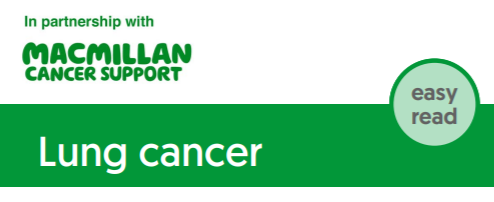 Message 3
The Northern Cancer Alliance has produced a short film for people with a learning disability, to help make them aware of the signs and symptoms of lung cancer.#HelpUsHelpYou #TVCAKnowYourCancerRisk 15th Mar&22nd MarMessage 1Lung Cancer Symptoms include –A cough that has been going on for longer than 3 weeksOR from which you bring up any bloodWorsening of breathlessness if you already have a lung condition Unexplained weight lossPlease don’t hesitate to contact your GP surgery #HelpUsHelpYouMessage 2Across the country, the NHS is raising awareness of the signs and symptoms of lung cancer. The Northern Cancer Alliance has some excellent resources and information for patients. #HelpUsHelpYou #TVCAKnowYourCancerRiskMessage 3Dr Karen Sandhu (Swindon GP) provides important information on the signs and symptoms of lung cancer. https://www.youtube.com/watch?v=RBFQ6LIToDU #HelpUsHelpYou #TVCAKnowYourCancerRisk